7.a, 7.b, 7.c – ZGODOVINA (7.teden)Dragi sedmarji. Upam, da ste lepo preživeli počitnice in se malo oddahnili od šolskega dela. Sedaj pa nas čaka zopet nekaj resnega dela. Ta teden imamo PREVERJANJE, ki je OBVEZNO. To pomeni, da ga morate rešiti vsi. To poudarjam, ker v 3. tednu mi niste vsi poslali utrjevanja, ki je bilo narejeno na isti način. Narejeno je v programu 1ka, v obliki ankete, tako da samo odgovarjate na vprašanja in ko zaključite se anketa sama posreduje do mene. Reševanje bo možno le od ponedeljka, 4. maja, do petka, 8. maja. Kdor v tem času ne bo rešil preverjanja, bo zabeleženo kot nenarejena naloga. To je ena izmed nalog, ki bo tudi upoštevana pri zaključevanju ocen. Vaše samostojno delo in delo v danem roku. Tretji teden sledi OCENJEVANJE. Datum ocenjevanja je 21. maj. Potekalo bo na isti način kot preverjanje, v programu 1ka, odprto pa bo le EN DAN, torej le 21. maja! Najbrž je jasno, da je oceno nujno pridobiti, tako da vzemite preverjanje in ocenjevanje skrajno resno, da ne bomo imeli težav pri zaključevanju ocen konec šolskega leta, ki se nevarno bliža. Najprej pa si poglejte pravilne odgovore utrjevanja, ki ste ga imeli za nalogo pred počitnicami. Sledi povezava za preverjanje.ODGOVORI: UtrjevanjeLeta 476, ko je propadlo Zahodno rimsko cesarstvo. Konča se stari vek in začne srednji vek. A_ Propadlo je Zahodnorimsko cesarstvo. B_ Upadel je obseg trgovine. C_ Upadla je pismenost. C_ Zmanjšala se je uporaba latinskega jezika. A_ Nastala so številna germanska kraljestva. B_ Prebivalci Evrope so se preživljali s kmetijstvom. D_ V Evropi je prevladala vera v več bogov.Huni so začeli v drugi polovici 4. stoletja osvajati območja ob Donavi in Ren. S tem so povzročili premik germanskih in slovanskih plemen, ki so živeli na tgeh območjih. Strah pred Huni, ki so ropali in požigali, je bil velik, zato so se Germani in Slovani umikali pred njimi. Na JZ do Španije, na J do Apeninskega polotoka, na S do Danske, na SV do Češke in reke Labe, na JV do Panonske nižine.a) Z roza barvo.             b) Reke Drave.            c) Da, vendar le zelo majhen del na severu.            d) Današnje Avstrije državna tvorba, 8. stoletju, Mure, Krnskem gradu, ustoličevanje.___3__ Karantanci priznajo nadoblast Bavarcem in Frankom. ___1__ Karantanijo ogrozijo Obri/Avari. __2___ Karantanci prosijo Bavarce za pomoč proti Obrom.__4___ Karantanci sprejmejo krščansko vero.9. PRVI sloj: Kralj: vodil je državo, odločal o državnih zadevah, pri tem se je opiral na plemstvo. Bil je lastnik vse zemlje. Plemičem je lahko podelil posest- zemljiško posestvo, če so izkazali zvestobo na vojaškem področju ali z drugimi službami.DRUGI sloj: Plemiči/vazali: delili so se na višje in nižje plemiče. Bili so kraljevi pomočniki (uradniki, vojaki). Višjim vazalom je kralj podelil zemljiško posest, oni pa so del zemlje lahko podeljevali naprej nižjim plemičem. V ta sloj spada tudi duhovščina. Ker plemiči upravljajo zemljiško gospostvo, jih imenujemo tudi zemljiški gospodje ali fevdalci.TRETJI sloj: z uvedbo fevdalizma, kmetje izgubijo svobodo. Fevdalec jim nudi zaščito, zemljo in bivališče, v zameno so se kmetje odrekli osebni svobodi in mu služili. Ker so bili podrejeni svojemu gospodu, jih imenujemo podložniki ali tlačani. 10. Fevdalizem je družbeni sistem v srednjem veku, kjer je kralj lastnik vse zemlje. Podrejeni so mu plemiči, njim pa kmetje. 11. Misijonarji so bili duhovniki, ki so oznanjali krščansko vero neverujočim. 12. zahodno in vzhodno krščansko cerkev, papež, patriarhi, pravoslavna.13. PLEMIČI: oblačila- razkošna, barvita, poroka- dogovorjena, prehrana- raznolika, obilni obroki, zabava- plesi, igre, gostije.KMETJE: oblačila- preprosta, enobarvna, poroka- potrebno dovoljenje fevdalca, prehrana- preprosta, enolična, zabava- verski in ljudski prazniki.14. a) Uspešen je bil v retoriki in učenju tujih jezikov. b) Ni se uspel naučiti pisati.c) V Frankovski državi.d) država je bila največje v zahodni Evropi. S sprejetjem krščanstva, so vero razširili po celotni Evropi. Prvič po propadu Zahodnorimskega cesarstva je bila zahodna Evropa ponovno združena.e) Razdelili so si jo sinovi: Zahodnofrankovsko kraljestvo (Francija), Vzhodnofrankovsko kraljestvo (Nemčija), Srednje frankovsko kraljestvo (Italija). 15. Slika prikazuje knežji kamen. ▪ Na kamnu so ustoličili kneza. ▪ Kamen je imel pomembno vlogo ob obredu ustoličevanja. V tem obredu so zbrani svobodni kmetje in kosezi kneza potrdili (ustoličili) šele, ko je knez obljubil, da bo spoštoval njihovo voljo in pravice. Obred je potekal ob knežjem kamnu ob Krnskem gradu vse do 15. stoletja, čeprav Karantanija že dolgo ni več obstajala.16. Ciril in Metod sta bila brata iz Soluna, ki sta med Slovani v 9. stoletju širila krščansko vero17. 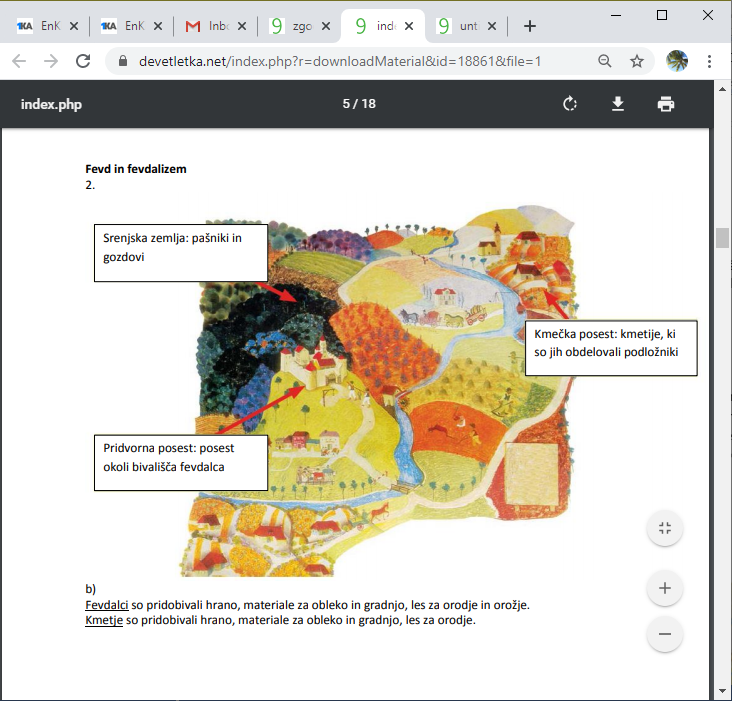 PREVERJANJE Na dani povezavi boste našli vprašalnik preverjanja. Kot že omenjeno, je reševanje le tega obvezna. Potrudite se in rešite pravilno. Anketa je dosegljiva od 4.maja do 8.maja!https://www.1ka.si/a/278301GERMANISLOVANIKaj je njihova pradomovina?Severna in zahodna Evropa.Vzhodna Evropa.Kam so se selili?Na ozemlje Zahodnega rimskega imperija.Na področje vzhodne Evrope.Zakaj so se selili?Umikali so se pred Huni, pomanjkanje hrane in so iskali rodovitno zemljo, pritegnilo jih je bogastvo rimskega imperija. Umikali so se pred Huni, pomanjkanje hrane in so iskali rodovitno zemljo, pritegnilo jih je bogastvo rimskega imperija. 